朝食アンケート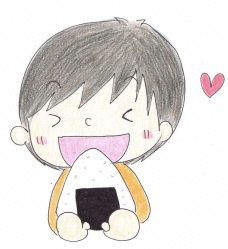 　　　　 　６ 年　　 組　　 番　名前　  　　　　　　    　　　　　　　夏休みの家庭科の課題をふりかえってみよう。当てはまるところに〇をしましょう。問１　平日（学校がある日）に朝食を食べますか？　　　　　　いつも食べる　　・　　時々食べる　　・　　食べない問２　休日に朝食を食べますか？　　　　　　いつも食べる　　・　　時々食べる　　・　　食べない問３　朝食をだれと食べますか？家族全員   ・   家族のだれかと   ・     兄弟姉妹     ・  自分一人（大人がいる）       （子どもだけ）問４　朝食をバランスよく食べることができる。大変よく　・　だいたい　・ 　少し　 ・ 　あまり　  ・　できないできる　　　　できる　　   できる 　　 できない問５　朝食にあうおかずを考えることができた。大変よく　・　だいたい　・　少し　  ・　　あまり　　 ・　できなかったできた　　　　できた　　  できた　  　できなかった問６　朝食にあういためる調理をすることができた。大変よく　・　だいたい　・　少し　　・　　あまり　　 ・  できなかったできた　　　　できた　　　できた　　　できなかった